活動一、藝術空間X美術教室徵選辦法活動說明:以新竹市美術館場域為主，針對當期展覽主題進行規劃，並協助帶班老師設計專屬的學習內容，由美術館導覽員帶領學童參觀美術館當期展出，並於導覽後開放有獎徵答，提供文具等獎品，激發小朋友的求知意願。結束前，提供教師學習單，了解學童學習績效。指導單位:文化部     主辦單位:新竹市政府     承辦單位:新竹市文化局     執行單位:綠種籽人文實業有限公司活動日期:111年9月15日~110年10月30日(將視疫情狀況調整)活動時間:配合學校美術課程安排活動地點:新竹市美術館、新竹241藝術空間報名日期:即日起，額滿或5月27日(五)止。徵選對象與資格:本市國小、中學、大學皆可報名，每校以40人為限。報名方式:網路報名。評選方式:以報名優先順序錄取，額滿為止。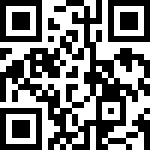 徵選結果公布：於新竹市文化局及綠種籽FB公告。報名連結：https://reurl.cc/5581NM活動二、典藏品X藝術家進校園徵選辦法活動說明:運用美術館之典藏品複製畫作5組(每組5件)，進入新竹市5所各級學校展出，讓校園化身成微型美術館。並邀請新竹市在地青年藝術家，針對申請學校不同年齡層的學生，設計共融式藝術課程2場，讓學生穿越時空，和年輕藝術家一起與典藏作品對話，激盪藝術火花指導單位:文化部     主辦單位:新竹市政府     承辦單位:新竹市文化局     執行單位:綠種籽人文實業有限公司活動日期:111年9月15日~10月15日(將視疫情狀況調整)活動時間:由藝術家與學校討論藝術活動場次 活動地點:各校展覽場地與教室報名日期:即日起，5月27日(五)止。徵選對象與資格:本市可提供畫作展覽之畫廊空間(室內為原則)，並可配合2場青年藝術家進入教學之國小、中學、大學，預計徵選5所(額滿以場地合適度作為篩選標準)報名方式:網路報名。評選方式:以可提供較多資源配合的學校為優先。徵選結果公布:配合評選作業時程，另行於新竹市文化局及綠種籽FB公告。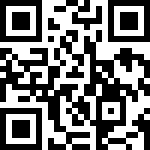 報名連結：https://reurl.cc/n1ZD96*其他事項:展示期間，將舉辦尋找小畫家活動(畫作臨摹比賽，限國小參加)。由本計畫提供活動經費與獎學金，鼓勵學生參加。典藏品清單學校合作同意書本單位(人)_______________________________同意與綠種籽人文實業有限公司共同合作執行「111年新竹市文化局【古城．經典】整合協作平台計畫」之計畫(請勾選)：□藝術空間X美術教室□典藏品X藝術家進校園為表達雙方共同合作之意願，特立此書。此致新竹市文化局單位：                                        (簽章)負責人/代表人：                               (簽章)地址：電話：中華民國 年 月 日序號作品名稱 / 媒材 / 尺寸 / 創作年代1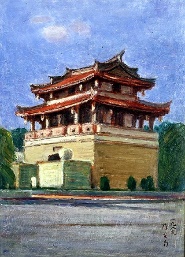 文化局典藏品 O003陳在南迎曦門油彩、畫布　Oil on canvas73 x 53 cm2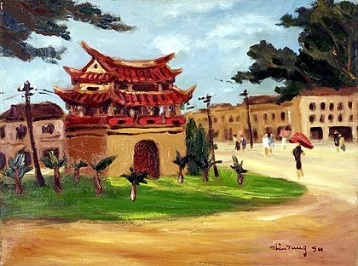 文化局典藏品 O008蘇秋東新竹東城門油彩、畫布　Oil on canvas45.8 x 61.6 cm3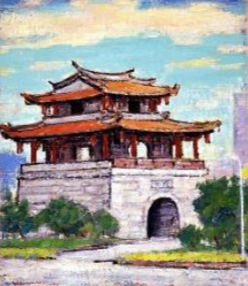 文化局典藏品 O038何肇衢東門城油彩、畫布　Oil on canvas53.2 x 45 cm4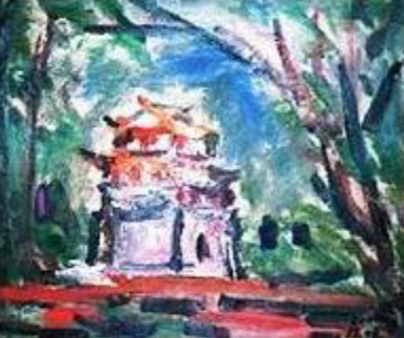 文化局典藏品 O052蔣瑞坑東門城油彩、畫布　Oil on canvas45.5 x 53.5 cm5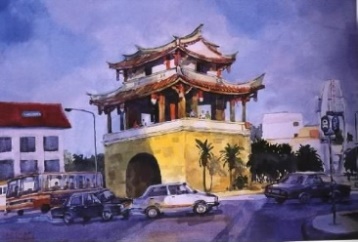 文化局典藏品W003王昭堂東門城夕陽水彩、畫布　Watercolor on canvas82x103 cm